Финансовый университет при Правительстве РФФакультет «Высшая школа управления»Кафедра «Государственное и муниципальное управление»ВСЕРОССИЙСКИЙ ФЕСТИВАЛЬ НАУКИ «NAUKA 0+»ПРОГРАММА НАУЧНОГО МЕРОПРИЯТИЯДата, время и место проведения:07.10.2023, 15:30 – 18:30 Финуниверситет, ул. Верхняя Масловка, д. 151 секция: ауд. 333 – подсекция 1; ауд. 337 – подсекция 22 секция: ауд. 331Москва 2023СЕКЦИЯ 1. FAIL-CONFERENCE ВПЕРЕД В ПРОШЛОЕ: 
УРОКИ ИСТОРИИ ГОСУДАРСТВЕННОГО УПРАВЛЕНИЯ 
ДЛЯ РАЗВИТИЯ РОССИИПодсекция 1Модератор – Красюкова Наталья Львовна, доктор экономических наук, профессор кафедры государственного и муниципального управления Факультета «Высшая школа управления»Члены жюри –   преподаватели кафедры «Государственное и муниципальное управление» Факультета «Высшая школа управления»: д.э.н., профессор Попадюк Никита Кириллович; к.с.н., доцент Адамская Любовь Владимировна; ассистент Воронова Екатерина Игоревна Ахкамов Александр Ильич студент группы ЦГиЭ23-2, факультет «Высшая школа управления», Финансовый университет при Правительстве Российской ФедерацииИстория развития предпринимательства в России Научный руководитель: Воронова Екатерина Игоревна, ассистент кафедры «Государственное и муниципальное управление» факультета «Высшая школа управления», Финансовый университет при Правительстве Российской ФедерацииЖуров Александр Сергеевич, Нагорнова Анастасия Алексеевна, Крылов Даниил Александрович студенты группы ГМУ21-1, факультет «Высшая школа управления», Финансовый университет при Правительстве Российской ФедерацииПереосмысление теории "официальной народности" С. С. Уварова в условиях формирования новой парадигмы управления российским образованием Научный руководитель: Токмурзин Тимур Маратович, к.э.н., доцент кафедры «Государственное и муниципальное управление» факультета «Высшая школа управления», Финансовый университет при Правительстве Российской ФедерацииКальян Екатерина Алексеевна студент группы ПМвОВ22-1м, факультет «Высшая школа управления», Финансовый университет при Правительстве Российской ФедерацииИсторические аспекты становление проектного менеджмента в РФ (на примере Минпромторга России)Научный руководитель: Панина Ольга Владимировна, к.э.н., заведующий кафедрой «Государственное и муниципальное управление» факультета «Высшая школа управления», Финансовый университет при Правительстве Российской ФедерацииРодионова Кристина Сергеевна студент группы ПМвОВ22-1м, факультет «Высшая школа управления», Финансовый университет при Правительстве Российской ФедерацииИсторические аспекты формирования системы управления рисками в проектном менеджменте в органах власти Научный руководитель: Красюкова Наталья Львовна, д.э.н., профессор кафедры «Государственное и муниципальное управление» факультета «Высшая школа управления», Финансовый университет при Правительстве Российской ФедерацииМещанинов Дмитрий Сергеевич студент группы ГМУ21-10, факультет «Высшая школа управления», Финансовый университет при Правительстве Российской ФедерацииМинистр финансов Е.Ф. Канкрин и его правила на государственной службе Научный руководитель: Сергиенко Наталья Сергеевна, к.э.н., доцент кафедры «Государственное и муниципальное управление» факультета «Высшая школа управления», Финансовый университет при Правительстве Российской ФедерацииРасметова Алина Равшановна студент группы ГМУ21-8, факультет «Высшая школа управления», Финансовый университет при Правительстве Российской ФедерацииФормирование имиджа современного государственного служащего Научный руководитель: Шедько Юрий Николаевич, д.э.н., профессор кафедры «Государственное и муниципальное управление» факультета «Высшая школа управления», Финансовый университет при Правительстве Российской ФедерацииПтухов Глеб Романович студент группы ГМУ21-8, факультет «Высшая школа управления», Финансовый университет при Правительстве Российской ФедерацииСостояние и перспективы семейного бизнеса в России Научный руководитель: Шедько Юрий Николаевич, д.э.н., профессор кафедры «Государственное и муниципальное управление» факультета «Высшая школа управления», Финансовый университет при Правительстве Российской ФедерацииСуряднов Владислав Васильевич аспирант кафедры «Государственное и муниципальное управление», факультет «Высшая школа управления», Финансовый университет при Правительстве Российской ФедерацииПредпосылки и факторы перехода от классических к гибридным подходам управления: региональные экономические системы РФ Научный руководитель: Шедько Юрий Николаевич, д.э.н., профессор кафедры «Государственное и муниципальное управление» факультета «Высшая школа управления», Финансовый университет при Правительстве Российской ФедерацииЛаффах Адам Майерович аспирант, ассистент кафедры «Государственное и муниципальное управление», факультет «Высшая школа управления», Финансовый университет при Правительстве Российской ФедерацииПереход от целей устойчивого развития к ESG трансформации и его влияние на государственное и муниципальное управлениеНаучный руководитель: Рождественская Ирина Андреевна, д.э.н., профессор кафедры «Государственное и муниципальное управление» факультета «Высшая школа управления», Финансовый университет при Правительстве Российской ФедерацииПотапова Марина Алексеевна студент группы ЦГиЭ23-3, факультет «Высшая школа управления», Финансовый университет при Правительстве Российской ФедерацииИсторическая ретроспектива развития инновационной политики в СССР Научный руководитель: Сибиряев Алексей Сергеевич, к.пол.н. доцент кафедры «Государственное и муниципальное управление» факультета «Высшая школа управления», Финансовый университет при Правительстве Российской ФедерацииМастушкин Михаил Михайлович, Харитов Дмитрий Алексеевич студенты группы ГМУ21-2, факультет «Высшая школа управления», Финансовый университет при Правительстве Российской ФедерацииКосыгинская реформа: исторический вызов как точка бифуркации Научный руководитель: Токмурзин Тимур Маратович, к.э.н., доцент кафедры «Государственное и муниципальное управление» факультета «Высшая школа управления», Финансовый университет при Правительстве Российской ФедерацииСтрижов Максим Андреевич студент группы ГМУ23-7, факультет «Высшая школа управления», Финансовый университет при Правительстве Российской ФедерацииИсторическая ретроспектива развития инновационной политики в Российской империи в период середины 19 века Научный руководитель: Сибиряев Алексей Сергеевич, к.пол.н. доцент кафедры «Государственное и муниципальное управление» факультета «Высшая школа управления», Финансовый университет при Правительстве Российской ФедерацииГлубышев Илья Сергеевич, Привалов Владислав Сергеевич, Царапкин Ростислав студенты группы ГМУ 23-6, факультет «Высшая школа управления», Финансовый университет при Правительстве Российской ФедерацииОсобенности цифровизации в экологии Якутии Научный руководитель: Сибиряев Алексей Сергеевич, к.пол.н. доцент кафедры «Государственное и муниципальное управление» факультета «Высшая школа управления», Финансовый университет при Правительстве Российской ФедерацииБерезовская Кира Юрьевна студент группы ГМУ23-6, факультет «Высшая школа управления», Финансовый университет при Правительстве Российской ФедерацииОсобенности региональной инновационной политики в Забайкальском краеНаучный руководитель: Сибиряев Алексей Сергеевич, к.пол.н. доцент кафедры «Государственное и муниципальное управление» факультета «Высшая школа управления», Финансовый университет при Правительстве Российской ФедерацииПодсекция 2Модератор – Разумова Екатерина Валерьевна, кандидат экономических наук, старший преподаватель кафедры государственного и муниципального управления Факультета «Высшая школа управления»Члены жюри – преподаватели кафедры «Государственное и муниципальное управление»: ассистент Эльдаров Алим Муратович; ассистент Бабаян Левон КареновичМухтарова Малика Арифовна студент группы ГМУ22-10, факультет «Высшая школа управления», Финансовый университет при Правительстве Российской ФедерацииОбраз госслужащего в СМИ: два века формирования Научный руководитель: Сергиенко Наталья Сергеевна, к.э.н., доцент кафедры «Государственное и муниципальное управление» факультета «Высшая школа управления», Финансовый университет при Правительстве Российской ФедерацииЖданова Алина Ахметовна студент группы ЦГиЭ23-1, факультет «Высшая школа управления», Финансовый университет при Правительстве Российской ФедерацииПланирование социально-экономического развития регионов России: советский опыт и современность Научный руководитель: Харченко Константин Владимирович, к.соц.н., доцент кафедры «Государственное и муниципальное управление» факультета «Высшая школа управления», Финансовый университет при Правительстве Российской ФедерацииХажкасимова Дана Аслановна студент группы ГМУ21-2, факультет «Высшая школа управления», Финансовый университет при Правительстве Российской ФедерацииАнализ экономических реформ Е.Т. Гайдара Научный руководитель: Кабанова Елена Евгеньевна, к.соц.н., доцент кафедры «Государственное и муниципальное управление» факультета «Высшая школа управления», Финансовый университет при Правительстве Российской ФедерацииВеличкин Владислав Юрьевич студент группы ГМУ21-4, факультет «Высшая школа управления», Финансовый университет при Правительстве Российской ФедерацииГосударственный контроль в Российской Федерации: вчера, сегодня, завтраНаучный руководитель: Бартошевич Иван Анатольевич, ассистент кафедры «Государственное и муниципальное управление» факультета «Высшая школа управления», Финансовый университет при Правительстве Российской ФедерацииГотыжева Дарина Муратовна, Макода Ольга Сергеевна студенты группы ГМУ23-6, факультет «Высшая школа управления», Финансовый университет при Правительстве Российской ФедерацииОсобенности противодействия коррупции на государственной гражданской службе с 1993 по 2002Научный руководитель: Сибиряев Алексей Сергеевич, к.пол.н. доцент кафедры «Государственное и муниципальное управление» факультета «Высшая школа управления», Финансовый университет при Правительстве Российской ФедерацииМалыхина Дарья Сергеевна, Младова Вероника Михайловна студенты группы ГМУ21-2, факультет «Высшая школа управления», Финансовый университет при Правительстве Российской ФедерацииРоль Л.З. Мехлиса в государственном управлении Научный руководитель: Токмурзин Тимур Маратович, к.э.н., доцент кафедры «Государственное и муниципальное управление» факультета «Высшая школа управления», Финансовый университет при Правительстве Российской ФедерацииЛях Вероника Романовна студент группы ЦГиЭ23-2, факультет «Высшая школа управления», Финансовый университет при Правительстве Российской ФедерацииИстория становления и развития электронного правительства в России Научный руководитель: Воронова Екатерина Игоревна, ассистент кафедры «Государственное и муниципальное управление» факультета «Высшая школа управления», Финансовый университет при Правительстве Российской ФедерацииКомардина София Андреевна, Рудич Богдана Дмитриевна студенты группы ЦГиЭ23-2, факультет «Высшая школа управления», Финансовый университет при Правительстве Российской ФедерацииИстория развития цифровизации в государственном управлении РФ Научный руководитель: Сибиряев Алексей Сергеевич, к.пол.н. доцент кафедры «Государственное и муниципальное управление» факультета «Высшая школа управления», Финансовый университет при Правительстве Российской ФедерацииГригорьев Владимир Николаевич аспирант кафедры «Государственное и муниципальное управление», факультет «Высшая школа управления», Финансовый университет при Правительстве Российской ФедерацииИстория развития и становления экспорта в России Научный руководитель: Попадюк Никита Кириллович, д.э.н., профессор кафедры «Государственное и муниципальное управление» факультета «Высшая школа управления», Финансовый университет при Правительстве Российской ФедерацииАндреева Екатерина Алексеевна студент группы ЦГиЭ23-1, факультет «Высшая школа управления», Финансовый университет при Правительстве Российской ФедерацииОсновные проблемы революции 1917 года Научный руководитель: Сибиряев Алексей Сергеевич, к.пол.н. доцент кафедры «Государственное и муниципальное управление» факультета «Высшая школа управления», Финансовый университет при Правительстве Российской ФедерацииСахаров Елисей Игоревич студент группы ЦГиЭ-23-1, факультет «Высшая школа управления», Финансовый университет при Правительстве Российской ФедерацииЦифровизация Свердловской области Научный руководитель: Сибиряев Алексей Сергеевич, к.пол.н. доцент кафедры «Государственное и муниципальное управление» факультета «Высшая школа управления», Финансовый университет при Правительстве Российской ФедерацииКрихели Мария Мерабовна студент, факультет «Высшая школа управления», Финансовый университет при Правительстве Российской ФедерацииОсобенности развития государственной службы в период правления Петра IНаучный руководитель: Сибиряев Алексей Сергеевич, к.пол.н. доцент кафедры «Государственное и муниципальное управление» факультета «Высшая школа управления», Финансовый университет при Правительстве Российской ФедерацииЛобанова Александра Дмитриевна студент группы ЦГиЭ-23-3, факультет «Высшая школа управления», Финансовый университет при Правительстве Российской ФедерацииПроблема цифровизации в республике Татарстан Научный руководитель: Сибиряев Алексей Сергеевич, к.пол.н. доцент кафедры «Государственное и муниципальное управление» факультета «Высшая школа управления», Финансовый университет при Правительстве Российской ФедерацииСоха Дмитрий Владиславович студент группы ЦГиЭ-23-6, факультет «Высшая школа управления», Финансовый университет при Правительстве Российской ФедерацииУправление развитием промышленности посредством автоматизированной системы: советский опыт и современностьНаучный руководитель: к.соц.н., доцент кафедры «Государственное и муниципальное управление» факультета «Высшая школа управления», Финансовый университет при Правительстве Российской ФедерацииСЕКЦИЯ 2. КВЕСТ: РЕГИОНЫ, ВПЕРЕД!Модератор – Кабанова Елена Евгеньевна, к.соц.н., доцент кафедры государственного и муниципального управления Факультета «Высшая школа управления»Члены жюри – преподаватели кафедры «Государственное и муниципальное управление» Факультета «Высшая школа управления»: к.э.н., доцент Барменкова Наталья Алексеевна; к.э.н., доцент Токмурзин Тимур МаратовичЖуров Александр Сергеевич, Нагорнова Анастасия Алексеевна, Крылов Даниил Александрович студенты 3 курса, ГМУ21-1, факультет «Высшая школа управления», Финансовый университет при Правительстве Российской Федерации Мурманская областьНаучный руководитель: Барменкова Наталья Алексеевна, к.э.н., доцент, доцент кафедры «Государственное и муниципальное управление» факультета «Высшая школа управления», Финансовый университет при Правительстве Российской ФедерацииКустова Елизавета Игоревна, Жук Илья Алексеевич, Бакулин Максим Владимирович студенты 2 курса, ГМУ22-11, факультет «Высшая школа управления», Финансовый университет при Правительстве Российской Федерации Тверская областьНаучный руководитель: Кабанова Елена Евгеньевна, к.соц.н., доцент кафедры «Государственное и муниципальное управление» факультета «Высшая школа управления», Финансовый университет при Правительстве Российской Федерации Кузьмина Анастасия Андреевна, Мехтиева Айнур Матлаб кызы, Зрюмов Андрей Вадимович студенты 3 курса, ГМУ21-1, факультет «Высшая школа управления», Финансовый университет при Правительстве Российской Федерации Тамбовская областьНаучный руководитель: Токмурзин Тимур Маратович, к.э.н., доцент кафедры «Государственное и муниципальное управление» факультета «Высшая школа управления», Финансовый университет при Правительстве Российской ФедерацииФилонец Константин Александрович, Савёлов Артём Владимирович, Шевцов Павел Александрович студенты 2 курса, ГМУ22-11, факультет «Высшая школа управления», Финансовый университет при Правительстве Российской Федерации Красноярский крайНаучный руководитель: Кабанова Елена Евгеньевна, к.соц.н., доцент кафедры «Государственное и муниципальное управление» факультета «Высшая школа управления», Финансовый университет при Правительстве Российской Федерации Спринге Валерия, Беляков Илья Александрович, Назаров Даниил Алексеевич студенты 3 курса, ГМУ21-1, факультет «Высшая школа управления», Финансовый университет при Правительстве Российской Федерации Краснодарский крайНаучный руководитель: Барменкова Наталья Алексеевна, к.э.н., доцент, доцент кафедры «Государственное и муниципальное управление» факультета «Высшая школа управления», Финансовый университет при Правительстве Российской ФедерацииГладышев Андрей Сергеевич, Калмыков Даниил Юрьевич, Баранова Александра Денисовна студенты 2 курса, ГМУ22-9, факультет «Высшая школа управления», Финансовый университет при Правительстве Российской Федерации Свердловская областьНаучный руководитель: Кабанова Елена Евгеньевна, к.соц.н., доцент кафедры «Государственное и муниципальное управление» факультета «Высшая школа управления», Финансовый университет при Правительстве Российской Федерации Давыдова Ксения Алексеевна, Асрян Ангелина Гариковна, Атабаев Михаил Дмитриевич, Бычкова Анастасия Руслановна студенты 2 курса, ГМУ22-9, факультет «Высшая школа управления», Финансовый университет при Правительстве Российской Федерации Костромская областьНаучный руководитель: Кабанова Елена Евгеньевна, к.соц.н., доцент кафедры «Государственное и муниципальное управление» факультета «Высшая школа управления», Финансовый университет при Правительстве Российской ФедерацииСахаров Елисей Игоревич,  Соха Дмитрий Владиславович, Жданова Алина Ахметовна студенты 1 курса, ЦГиЭ23-1, факультет «Высшая школа управления», Финансовый университет при Правительстве Российской Федерации Ставропольский крайНаучный руководитель: Харченко Константин Владимирович, к.соц.н., доцент кафедры «Государственное и муниципальное управление» факультета «Высшая школа управления», Финансовый университет при Правительстве Российской ФедерацииПривалов Владислав Сергеевич, Березовская Кира Юрьевна, Глубешев Илья Сергеевич студенты 1 курса, ГМУ23-6, факультет «Высшая школа управления», Финансовый университет при Правительстве Российской Федерации Курская областьНаучный руководитель: Сибиряев Алексей Сергеевич, к.пол.н. доцент кафедры «Государственное и муниципальное управление» факультета «Высшая школа управления», Финансовый университет при Правительстве Российской ФедерацииКрушина Александр Владимирович, Царапкин Ростислав Сергеевич студенты 1 курса, ГМУ23-7, факультет «Высшая школа управления», Финансовый университет при Правительстве Российской Федерации Хабаровский крайНаучный руководитель: Сибиряев Алексей Сергеевич, к.пол.н. доцент кафедры «Государственное и муниципальное управление» факультета «Высшая школа управления», Финансовый университет при Правительстве Российской Федерации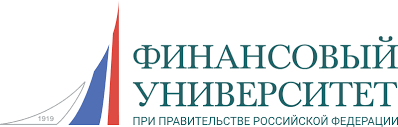 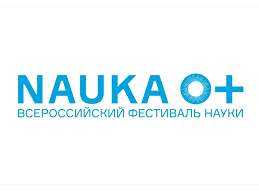 